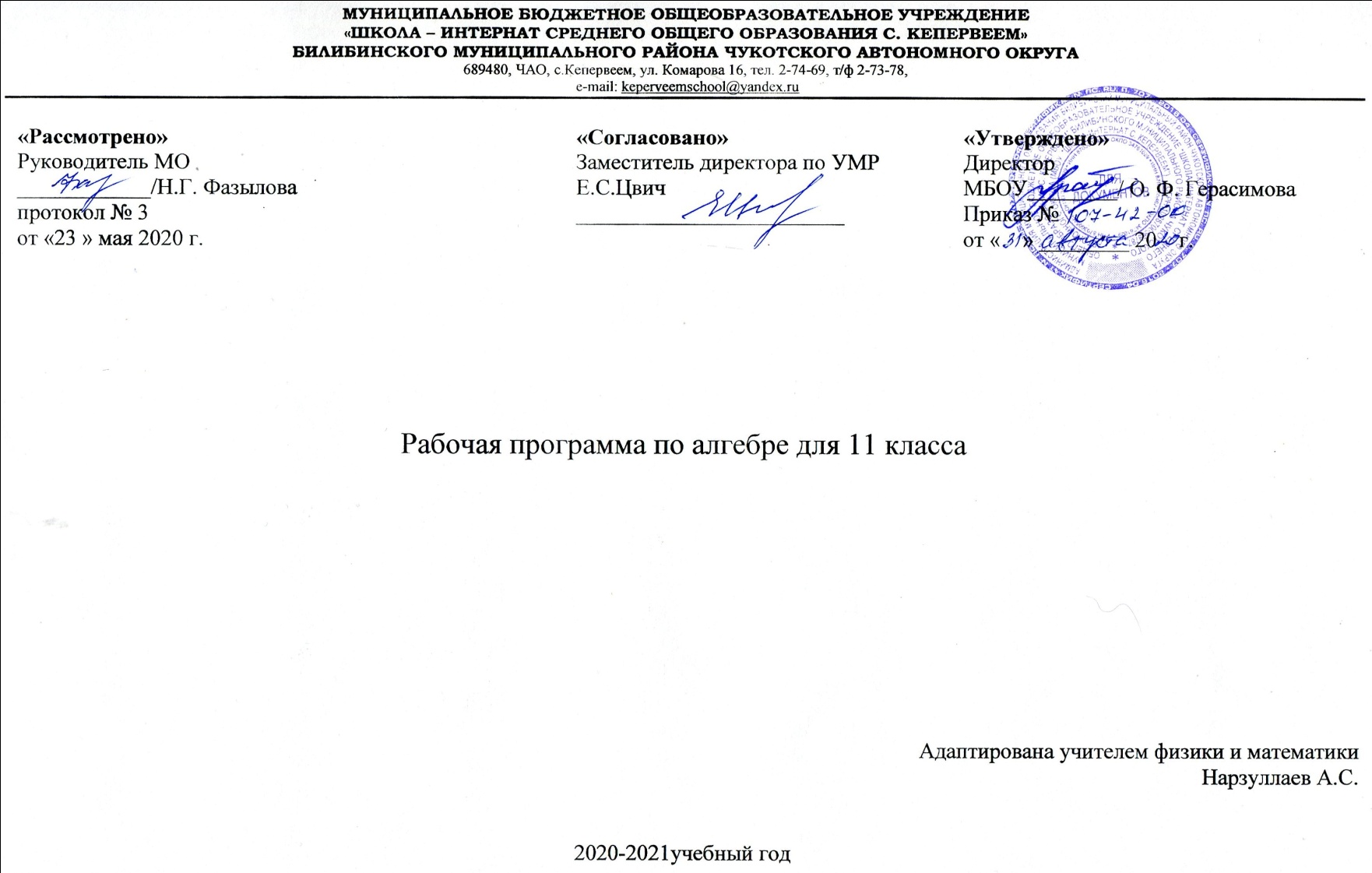 Пояснительная записка.Рабочая программа составлена на основе: - программы основного общего образования по математике, в соответствии с учебным планом, целями и задачами образовательной программы среднего образования МБОУ «Школа – интернат с. Кепервеем»;- программы автор  составитель Т.И.Бурмистрова  «Программы общеобразовательных учреждений.  Алгебра  и начала   анализа  10-11 классы»   по учебнику «Алгебра и начала математического анализа. 11класс» авт./С.М. Никольский, М.К. Потаповов, Н.Н. Решетников, А.В. Шевкин (М: Просвещение , 2018) в соответствии с требованиями федерального компонента  Государственного стандарта среднего (полного) общего образования                         Данная   рабочая программа составлена для изучения алгебры и начал анализа в классах  социально- экономического профиля.   Программа рассчитана на 4 часа в неделю (132 часов в год), по учебному плану  4 часа в неделю (132 часов в год).4часа  резерва  вы делены для проведения диагностических  работ.Цели и задачи.Изучение математики в старшей школе на профильном  уровне направлено на достижение следующих целей:              1.формирование представлений об идеях и методах математики;    о математике как универсальном языке науки, средстве моделирования явлений и процессов;               2.овладение устным и письменным математическим языком, математическими знаниями и умениями, необходимыми для изучения  школьных  естественно - научных дисциплин, для продолжения образования и освоения избранной специальности на современном уровне;развитие логического мышления, алгоритмической культуры, пространственного воображения, развитие математического мышления и интуиции, творческих способностей на уровне, необходимом для продолжения образования и для самостоятельной деятельности в области математики и ее приложений в будущей профессиональной деятельности;             3.воспитание средствами математики культуры личности:           знакомство с историей развития математики, эволюции.   Распределение учебных часов по главам:Функции и их графики – 9 часов	Предел функции и непрерывность – 5 часовОбратные функции – 6 часовПроизводная – 11 часовПрименение производной – 16 часовПервообразная и интеграл – 13 часовРавносильность уравнений и неравенств – 4 часаУравнения – следствия – 8 часовРавносильность уравнений и неравенств системам – 13 часовРавносильность уравнений на множествах – 7 часовРавносильность неравенств на множествах – 7 часовМетод промежутков для уравнений и неравенств – 5 часовИспользование свойств функций при решении уравнений и неравенств – 5 часовСистемы уравнений с несколькими неизвестными – 8 часовПовторение – 15 часовПрактическая часть программы:	Контрольные работы – 8Самостоятельные работы – 10Тесты – 11Проверочные работы - 291 полугодие - 122 полугодие – 17К мониторинговым  работам  относятся :  СР-1, КР-1, КР-2, КР-3, КР-4.             В данном курсе представлены следующие содержательные линии: «Функции и их графики», «Предел и непрерывность функции», «Производная», «Интеграл», «Равносильность уравнений и неравенств», «Уравнения, неравенства и системы уравнений с параметрами». В рамках указанных содержательных  линий решаются следующие задачи:- систематизация и развитие сведений о числах; расширение и совершенствование алгебраического аппарата, сформированного в предыдущие годы обучения и его применение к решению задач;- расширение и систематизация общих сведений о функциях, пополнение класса изучаемых функций, иллюстрация широты применения функций для решения уравнений и неравенств, для описания и изучения реальных зависимостей, - знакомство с основными идеями и методами математического анализа;- расширение и систематизация понятия «равносильность».Изучение математики в данном профиле направлено на достижение следующих целей:- формирование представлений о математике, как универсальном языке науки, средстве моделирования явлений и процессов, об идеях и методах математики;- развитие логического мышления, алгоритмической культуры, критичности мышления;- формирование отношения к математике как части общечеловеческой культуры; знакомство с историей развития  математики, эволюцией математических идей, понимания значимости математики для общественного прогресса;- овладение математическими знаниями и умениями, необходимыми для изучения школьных естественнонаучных дисциплин, для продолжения образования в областях, связанных с математикой.Требования к уровню подготовки.  В результате изучения  математики на профильном уровне ученик должен:знать/понимать-значение математической науки для решения задач, возникающих в теории и практике; широту и в тоже время ограниченность применения математических методов к анализу и исследованию процессов и явлений в природе и обществе;- значение практики и вопросов, возникающих в самой математике  для формирования и развития математической науки; историю развития понятия числа, создания математического анализа, возникновения и развития геометрии;- универсальный характер законов логики математических рассуждений, их применимость во всех областях человеческой деятельности;- вероятностный характер различных процессов окружающего мира.АлгебраУметь- выполнять арифметические действия, сочетая устные и письменные приемы, применение вычислительных устройств; находить значения корней, степени с рациональным показателем, логарифмов, пользоваться оценкой и прикидкой при практических расчетах;- проводить по известным формулам и правилам преобразования буквенных выражений, включающих степени, радикалы, логарифмы и тригонометрические функции;- вычислять значения числовых и буквенных выражений, осуществляя необходимые подстановки и преобразования;- использовать приобретенные знания и умения в практической деятельности и повседневной жизни.Функции и графикиУметь- строить графики и описывать по графику и по формуле поведение и свойства функции;-решать уравнения, системы уравнений, неравенства, используя  свойства функций и их графики;- уметь в практической деятельности описывать с помощью функций различные зависимости, представлять их графически, интерпретировать графикиНачала математического анализаУметь- вычислять производные и первообразные элементарных функций- исследовать функции на монотонность, находить наибольшие и наименьшие значения функций, строить графики многочленов и рациональных функций;- вычислять площади с использованием первообразной;- использовать приобретенные знания и умения в практической деятельности и повседневной жизни для решения прикладных задач, в том числе социально-экономических, физических, экстремальных.Уравнения и неравенстваУметь- решать рациональные, показательные и логарифмические, иррациональные и тригонометрические уравнения и неравенства, их системы;- составлять уравнения и неравенства по условию задачи- использовать для приближенного решения уравнений и неравенств графический метод;- изображать на координатной плоскости множества решений уравнений, неравенств и их систем.Использовать приобретенные знания и умения в практической деятельности и повседневной жизни для построения и исследования простейших математических моделей.Элементы комбинаторики, статистики и теории вероятностейУметь- решать простейшие комбинаторные задачи методом перебора, а также с использованием известных формул;- вычислять в простейших случаях вероятность событий на основе подсчета числа исходов; Использовать приобретенные знания и умения в практической деятельности и повседневной жизни для анализа реальных числовых данных, представленных в виде диаграмм, графиков, информации статистического харакСодержание обучения1.Функции и их графикиЭлементарные функции. Исследование функций и построение их графиков элементарными методами. Основные способы преобразования графиков. Графики функций, содержащих модули. Графики сложных функций. 2. Предел непрерывность функцийПонятие предела функции. Односторонние пределы, свойства пределов. Непрерывность функций в точке, на интервале, на отрезке. Непрерывность элементарных функций. Разрывные функции.3.Обратные функцииПонятие обратной функции. Взаимно обратные функции. Обратные тригонометрические функции.4. ПроизводнаяПонятие производной. Производная суммы, разности, произведения и частного двух функций. Непрерывность функций,  имеющих производную, дифференциал. Производные элементарных функций. Производная сложной функции. Производная обратной функции.5. Применение производнойМаксимум и минимум функции. Уравнение касательной. Приближенные вычисления. Теоремы о среднем. Возрастание и убывание функции. Производные высших порядков. Выпуклость графика функции. Экстремум функции с единственной критической точкой. Задачи на максимум и минимум. Асимптоты. Дробно-линейная функция. Построение графиков функций с применением производной. Формула и ряд Тейлора.6. Первообразная и интегралПонятие первообразной. Замена переменной и интегрирование по частям. Площадь криволинейной трапеции. Определенный интеграл. Приближенное вычисление определенного интеграла. Формула Ньютона-Лейбница. Свойства определенных интегралов. Применение определенных интегралов в геометрических и физических задачах. Понятие дифференциального уравнения. Задачи, приводящие к дифференциальным уравнениям.7. Равносильность уравнений и неравенствРавносильные преобразования уравнений и неравенств.8.Уравнения-следствияПонятие уравнения-следствия. Возведение уравнения в четную степень. Потенцирование логарифмических уравнений. Приведение подобных членов уравнения. Освобождение уравнения от знаменателя. Применение логарифмических, тригонометрических и других формул.9. Равносильность уравнений и неравенств системамРешение уравнений с помощью систем. Уравнения вида f(α(х))=f(β(х)). Решение неравенств с помощью систем. Неравенства вида f(α(х))>f(β(х)).10. Равносильность уравнений на множествахВозведение уравнения в четную степень. Умножение уравнения на функцию. Логарифмирование и потенцирование уравнений, приведение подобных членов, применение некоторых формул.11. Равносильность неравенств на множествахВозведение неравенства в четную степень и умножение неравенства на функцию, потенцирование логарифмических неравенств, приведение подобных членов, применение некоторых формул. Нестрогие неравенства.12. Метод промежутков для уравнений и неравенствУравнения и неравенства с модулями. Метод интервалов для непрерывных функций. 13. Использование свойств функций при решении уравнений и неравенствИспользование областей существования, неотрицательности, ограниченности, монотонности и экстремумов функции, свойств синуса и косинуса при решении уравнений и неравенств.14. Системы уравнений с несколькими неизвестнымиРавносильность систем. Система-следствие. Метод замены неизвестных. Рассуждения с числовыми значениями при решении систем уравнений.15. Уравнения, неравенства и системы с параметрамиУравнения, неравенства и системы с параметрами.Алгебраическая форма комплексного числа. Сопряженные комплексные числа. Геометрическая интерпретация комплексного числа16. Тригонометрическая форма комплексных чиселТригонометрическая форма комплексного числа. Корни из комплексных чисел и их свойства.17. Корни многочленов. Показательная форма комплексного числаКорни многочленов. Показательная форма комплексного числа. 18. Повторение курса алгебры и начал математического анализа за 10-11 классы                   Системы уравнений с несколькими неизвестными – 8 часовПовторение – 17 часов                                         Методическая литератураАлгебра и начала анализа. Учеб. для 11 кл. общеобразоват. учреждений.  Базовый и профил. уровни / С.М. Никольский, М.К.Потапов, Н.Н.Решетников, А.В.Шевкин –М.:  Просвещение, 2008Алгебра и начала анализа. Книга для учителя.  Базовый и профил. уровни / С.М. Никольский, М.К.Потапов, Н.Н.Решетников, А.В.Шевкин –М.:  Просвещение, 2008     3.  Алгебра и начала анализа.  Дидакт. материалы для  11 кл.:                                                                                       \М.К.Потапов,  А.В.Шевкин. – М. : Просвещение, 2008     4. Алгебра и начала анализа.  Тематические тесты  11 кл.:                                                                                       \М.К.Потапов,  А.В.Шевкин. – М. : Просвещение, 2008                                      Дополнительная литература         1. Задачи по алгебре и началам анализа: Пособие для учащихся 10-11 кл. общеобразоват. учреждений  / С.М.Саакян, А.М.Гольдман, Д.В.Денисов. - М.: Просвещение, 2003         2. А.П.Карп. Сборник задач по алгебре и началам анализа: Учеб. пособие для 10-11 кл. с углубл. изучением математики.- М.: Просвещение, 1999         3. Тематический контроль по алгебре  и началам анализа, 10-11 кл.                            / Л.О.Денищева, Н.В.Карюхина, М.Б.Миндюк. -М.: Интеллект-Центр. 2005         4.А.Л.Семенова, И.В.Ященко. Математика. ЕГЭ-2010.Типовые тестовые задания. МИОО; М. «Экзамен», 2010       5. Денищева Л.О., Глазков Ю.А., Краснянская К.А., Рязановский А.Р., Семенов П.В. Единый государственный экзамен 2007. Математика. Учебно-тренировочные материалы для подготовки учащихся / ФИПИ – М.: Интеллект-Центр, 2007          6. Математика. Сборник тестов по плану ЕГЭ: Учебно-методическое пособие / Под ред. А.Г.Клово, Д.А.Мальцева.-Ростов н/Д :Издатель Мальцев Д.А.; М.: НИИ школьных технологий, 2008         7.  Математика. Сборник тестов по плану ЕГЭ: Учебно-методическое пособие / Под ред. А.Г.Клово, Д.А.Мальцева.-Ростов н/Д :Издатель Мальцев Д.А.; М.: НИИ школьных технологий, 2009         8. Математика: реальные варианты: ЕГЭ 2007-2008 / авт.-сост. В.В.Кочагин, Е.М.Бойченко, Ю.А.Глазков и др. – М.:АСТ: Астрель, 2008 (ФИПИ)         9. Математика. ЕГЭ-2008. Вступительные испытания. Под редакцией Ф.Ф.Лысенко.- Ростов-на-Дону: Легион, 2007